Занятие №17. Микробиологическая диагностика шигеллезов и иерсиниозов. Тесты: Укажите один или несколько! правильных ответов.ШИГЕЛЛЫ не требовательны к питательным средам условно-патогенные микроорганизмы патогенные микроорганизмы факультативные анаэробыграмотрицательныПравильный ответ ОТЛИЧИТЕЛЬНАЯ ОСОБЕННОСТЬ ИЕРСИНИЙ ОТ ДРУГИХ ЭНТЕРОБАКТЕРИЙграмотрицательны требовательны к питательным средам окрашиваются биполярнопсихрофилы (opt. t° 28-30°) авирулентны для животных Правильный ответ  ФАКТОРЫ ПЕРЕДАЧИ ПРИ ШИГЕЛЛЕЗЕ мухи, тараканы, комары сметана, вода, руки консервы, вода, руки слюна, вода, руки грудное молоко, йогурт Правильный ответ  ОСОБЕННОСТЬ ПАТОГЕНЕЗА КИШЕЧНОГО ИЕРСИНИОЗА возможны симптомы аппендицитавоспаление мозговых оболочек воспаление регионарных лимфоузлов воспаление брыжеечных лимфоузлов (мезаденит) септицемия Правильный ответ ОСОБЕННОСТЬ БАКТЕРИОЛОГИЧЕСКОГО МЕТОДА ПРИ ДИАГНОСТИКЕ ИЕРСИНИОЗНЫХ ИНФЕКЦИЙ культивирование посевов до 30 днейопределение свойств при t°-37° и 3-4° выделение культур при заражении лабораторных животных исследование парных сывороток забор материала на фоне антибиотикотерапии Правильный ответ ТеорияНомер вашего вопроса соответствует порядковому номеру в списке группы (оставьте свой вопрос, удалите лишние).Обоснуйте выбор сред для первичного посева испражнений с целью диагностики бактериальной дизентерии.Назовите виды шигелл, имеющие наибольшее эпидемиологическое значение на    современном этапе. Почему бактериальную дизентерию называют болезнью «грязных рук». Обоснуйте (в сравнении с иерсиниозом).Обоснуйте выбор методов микробиологической диагностики острой и хронической бактериальной дизентерии.Какие свойства лежат в основе идентификации и дифференциации шигелл. Как их определяют?Назовите отличительную особенность экологии иерсиний, не характерную для других энтеробактерий. Обоснуйте меры профилактики иерсиниозов.Назовите и обоснуйте время выдачи положительного ответа из бак. лаборатории при подозрении на бактериальную дизентерию.Назовите и обоснуйте время выдачи положительного ответа из бак. лаборатории при подозрении на кишечный иерсиниоз.Назовите и обоснуйте меры неспецифической профилактики бактериальной дизентерии.Назовите и обоснуйте меры неспецифической профилактики кишечного иерсиниоза.Отличия патогенных эшерихий от эшерихий – представителей нормальной микрофлоры кишечника.   Назовите заболевания, вызываемые патогенными эшерихиями. Какое из них является зоонозной инфекцией?Назовите виды иерсиний, вызывающих кишечный иерсиниоз и псевдотуберкулез. По каким свойствам их идентифицируют и дифференцируют? Практика Проведите бактериологическое исследование испражнений обследуемого с подозрением на шигеллезИзучите  рисунки и  заполните таблицу, опишите в ней свою часть исследования (по вариантам). (Используйте для работы методичку к занятию №17 в документах кафедры, методички по этапам бак метода, серологического метода -РА,РП из прошлого семестра).План работы по вариантам: Вариант1 (студенты №№ 1-3) -Правила взятия материала и посев на среды. Характеристика сред для выделения энтеробактерий. Отбор на средах первичного посева характерных для шигелл лактозонегативных колоний. Изучение морфо-тинкториальных свойств и проверка чистоты выделенной копрокультуры. Описать биопрепараты: агглютинирующие диагностические иерсиниозные сывороткиВариант 2 (студенты №№ 4-6)-Учет и оценка результатов изучения биохимических свойств (среда Клиглера, «пестрый ряд», МПБ с индикаторными бумажками). Описать биопрепарат: дизентерийный бактериофагВариант 3 (студенты №№ 7-9)- Учет и оценка результатов изучения антигенных свойств копрокультуры и заполнение бланка-ответа из бактериологической лаборатории. Описать биопрепараты: эритроцитарные диагностикумы Флекснера и ЗоннеВариант 4 (студенты №№ 10-12,13)- Учет антибиотикограммы (можно примерно измерить зоны с помощью линейки)  и заполнение бланка-ответа из бактериологической лаборатории. Описать биопрепарат: спиртовая дизентерийная вакцина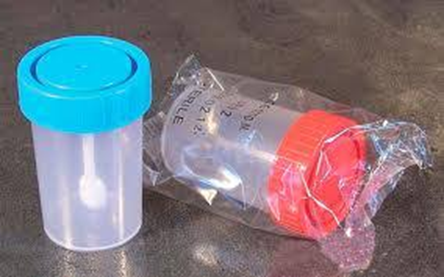 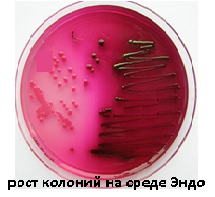 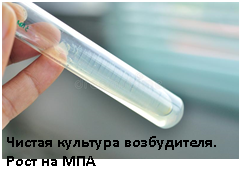 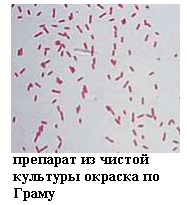 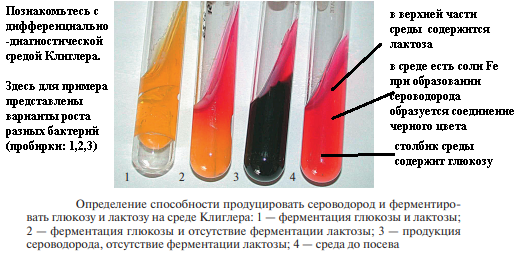 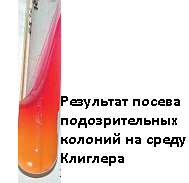 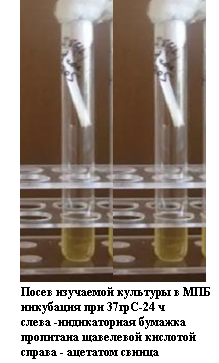 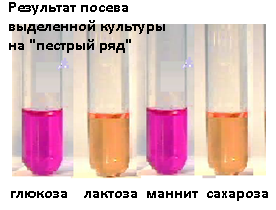 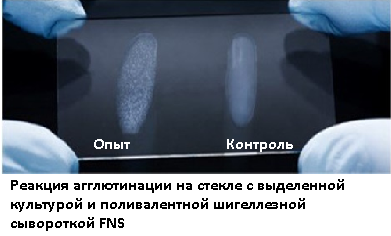 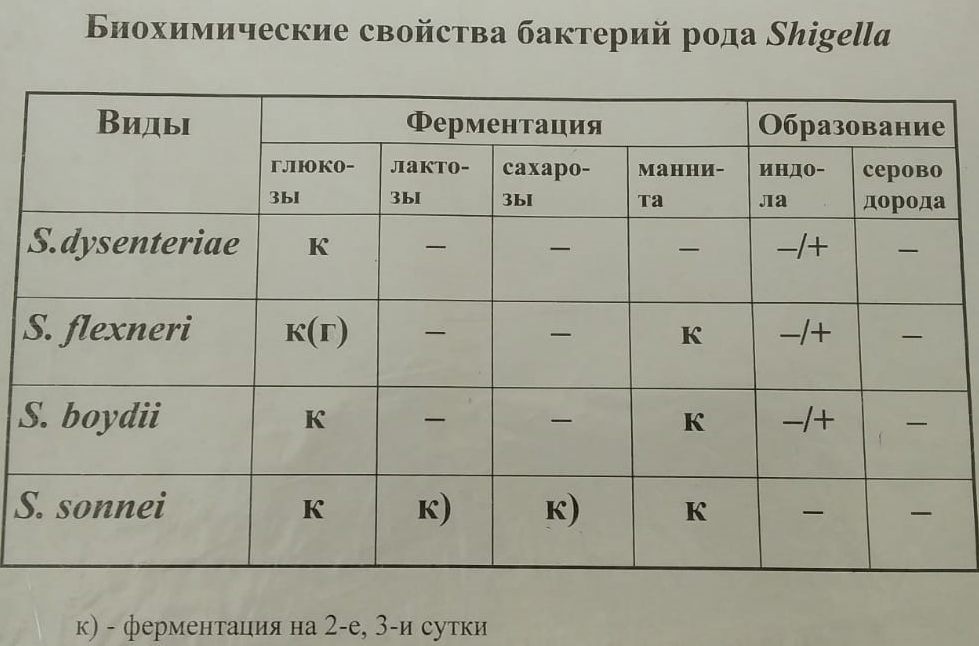 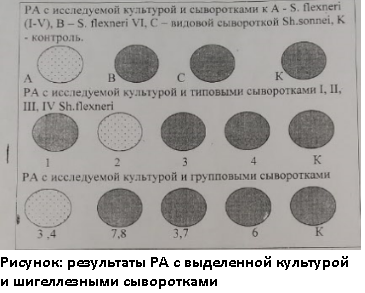 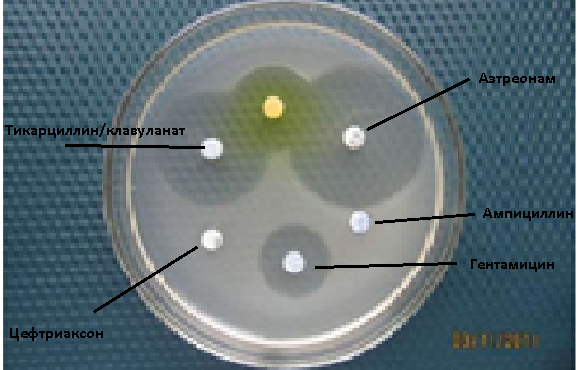 МУК 4.2.1890-04 Определение чувствительности микроорганизмов к антибактериальным препаратам. Методические указанияКритерии интерпретации результатов определения чувствительности
Enterobacteriaceae: пограничные значения диаметров
зон подавления роста (мм)Клинический диагноз:Клинический диагноз:Клинический диагноз:Клинический диагноз:Исследуемый материал:Исследуемый материал:Исследуемый материал:Исследуемый материал:Метод диагностики:Метод диагностики:Метод диагностики:Метод диагностики:ЦельМетод и его содержаниеРезультатВыводАнтибакте-
риальные препаратыСодержание в диске (мкг) зон подавления роста (мм) зон подавления роста (мм) зон подавления роста (мм)РПЧ12345Ампициллин101314-1617Ампициллин/сульбактам10/101112-1415Амоксициллин/клавуланат20/101314-1718Тикарциллин/
клавуланат75/101415-1920Цефалотин301415-1718Цефазолин301415-1718Цефтриаксон301314-2021Цефтазидим301415-1718Цефиксим51516-1819Цефподоксим101718-2021Цефтибутен301718-2021Цефепим301415-1718Азтреонам301516-2122Имипенем101314-1516Меропенем101314-1516Эртапенем101516-1819Канамицин301314-1718Гентамицин101213-1415Медицинская документацияФорма № 239/уУтв. МЗ СССР 04.10.80 № 1030РЕЗУЛЬТАТ МИКРОБИОЛОГИЧЕСКОГО ИССЛЕДОВАНИЯ №__«__»______2020 г. дата взятия биоматериалаФ. И. О. _________________Возраст_____Отделение ____При исследовании ____________________			указать материал и результатАНТИБИОГРАММАРистомицин			1  2  3			Канамицин  			1  2  3Гентамицин  			1  2  3			Бензилпенициллин  		1  2  3Доксициклин  			1  2  3			Ампициллин 			1  2  3Эритромицин  			1  2  3			Карбенициллин  		1  2  3Линкомицин  			1  2  3			Ципрофлоксацин 		1  2  3Левомицетин  			1  2  3			Оксациллин  			1  2  3Условные обозначения: 1 - культура устойчива;  2 - умеренно устойчива;  3 – чувствительна«__»_____2020 г.			                 Подпись________________________ дата выдачи результата